EXCO PORTFOLIO DUTIES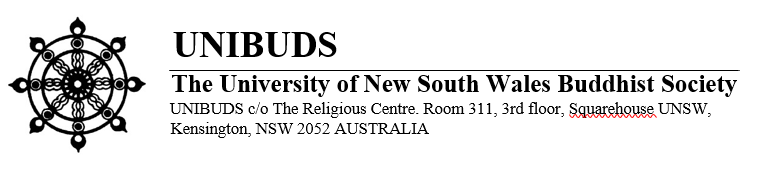 PRESIDENT Acting as the spokesperson of UNIBUDS Chairing meetings  Coordinating the Executive Committee (EXCO) members Being responsible for day to day operation of UNIBUDS Ensuring that all duties delegated to others are carried out Liaising with Honorary Secretary regarding aspects of Agenda and meeting minutes Liaising with Honorary Treasurer regarding financial matters EXTERNAL VICE PRESIDENT Assisting the President Acting as Acting President in the absence    	of the President • Booking rooms for functions • Coordinating the publicity of UNIBUDS         activities Managing relations with external      	organisations Liaising with Webmaster for the        maintenance of UNIBUDS website INTERNAL VICE PRESIDENT Attending to the welfare of the members Updating members with UNIBUDS activities through weekly emails Enhancing the Buddy system Organising celebration of members’ birthdays and graduations HONORARY SECRETARY Recording of agenda and minutes of official EXCO meetings Managing correspondence with external organisations Collecting report of activities Collecting mails (from pigeon hole in Religious Centre) Keep custody of all documents, forms, records, and files of UNIBUDS Recording  all UNIBUDS activities held throughout the  year HONORARY TREASURER Handling of all the financial matters Presenting up-to-date financial position of UNIBUDS during meetings GENERAL SECRETARY Maintaining UNIBUDS Library including books and audio-visual materials on Buddhism Maintaining and organising the supply of free distribution books Coordinating the Library Team Updating membership list of UNIBUDS • 	Maintaining and organising UNIBUDS Library archive including past and current photographs, membership forms and documents Coordinating the cataloguing of library books Distributing publications to members Replenishing of refreshments in UNIBUDS Library for Dhamma talks and other activities Collecting and archiving photographs from UNIBUDS events 